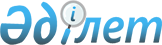 О внесении изменений в перечень органов исполнительной власти государств – членов Евразийского экономического союза, уполномоченные представители которых включаются в состав Консультативного комитета по взаимодействию контролирующих органов на таможенной границе Евразийского экономического союзаРешение Коллегии Евразийской экономической комиссии от 16 апреля 2019 года № 64
      В соответствии с пунктами 7 и 48 Положения о Евразийской экономической комиссии (приложение № 1 к Договору о Евразийском экономическом союзе от 29 мая 2014 года) Коллегия Евразийской экономической комиссии решила:     
      1. Внести в перечень органов исполнительной власти государств – членов Евразийского экономического союза, уполномоченные представители которых включаются в состав Консультативного комитета по взаимодействию контролирующих органов на таможенной границе Евразийского экономического союза, утвержденный Решением Коллегии Евразийской экономической комиссии от 2 декабря 2013 г. № 283, следующие изменения:   
      а) раздел I изложить в следующей редакции:    
      "I. От Республики Армения    
      1. Комитет государственных доходов Республики Армения.    
      2. Министерство экономического развития и инвестиций Республики Армения.  
      3. Инспекционный орган здравоохранения и труда Республики Армения.  
      4. Инспекционный орган по безопасности пищевых продуктов при Правительстве Республики Армения.  
      5. Служба национальной безопасности Республики Армения.";   
      б) пункт 3 раздела III изложить в следующей редакции:   
      "3. Министерство индустрии и инфраструктурного развития Республики Казахстан.".  
      2. Настоящее Решение вступает в силу по истечении 30 календарных дней с даты его официального опубликования.        
					© 2012. РГП на ПХВ «Институт законодательства и правовой информации Республики Казахстан» Министерства юстиции Республики Казахстан
				
      Председатель Коллегии      
Евразийской экономической комиссии

Т. Саркисян      
